تمريــــــــــن 1 : ( الجواب وراء الورقة )1- أنجز رسما تخطيطيا  لخلية نباتية وخلية حيوانية مع التسميات والعنوان ومع احترام قواعد الرسم 2- ماهو الفرق بين الخلية النباتية والخلية الحيوانية ؟تمرين 2 :تمثل الوثيقة 1 منحنى تغير كمية الأكسجين المذاب في الماء ب mg/l حسب الزمن ( بالساعات ) ببركة غنية بالأعشاب المائية خلال يوم 10 أبريل .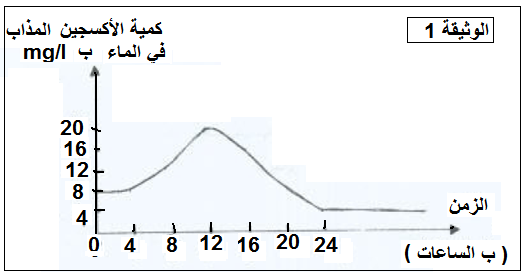 ملحوظة : الساعة 10 تشير إلى الثانية عشر ليلا .1-استخرج من الوثيقة 1 جانبه كمية الأكسجين المذاب في ماء البركة :في الساعة 0 :..........................................................................................................................................................في الساعة12:...........................................................................................................................................................اقترح تفسيرا للتغير الملاحظ في كمية الأكسجين اعتمادا على معلوماتك حول تغير كمية الإضاءة خلال اليوم بهذه البركة .أ-  في الزمن  0 : ........................................................................................................................................................في الزمن  12 : .....................................................................................................................................................التمرين 3 :يمثل الرسم التخطيطي (ب) نموذجا للتنفس الرئوي ، ويمثل الرسم التخطيطي (أ) نموذجا للتنفس القصبي 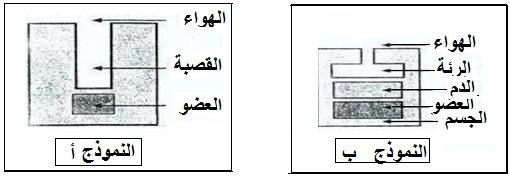 مثل بواسطة أسهم على النموذجين (أ) و(ب)  وباستعمال الألوان(اللون الأزرق بالنسبة لco2والأحمر بالنسبة ل o2 ) التبادلات التنفسية (   o2و co2 ) التي تتم :بين الهواء  والعضو في النموذج (أ )بين الهواء والدم . وبين الدم والعضو في النموذج (ب)ما هو الاختلاف الأساسي بين النموذجين ؟ .....................................................................................................................................................................................................................................................................................................................................................................................................................................................................................................................................................................................................................................................................................................................................................................................................................................................................................................................................................................................................................................................................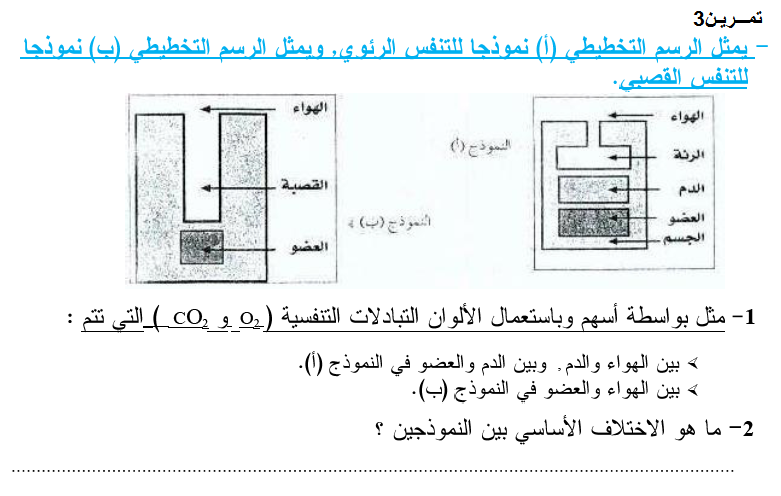 الثانوية الإعدادية الإمام علي  فرض منزلي رقم 1 المستوى الأولىالاسم :.................................................الأستاذ : الحسناوي عبد الوهابالموسم الدراسي :.....................الموسم الدراسي :.....................القسم :.................................................